LICEO STATALE SCIENTIFICO, LINGUISTICO E CLASSICO“G.GIOLITTI-G.B.GANDINO”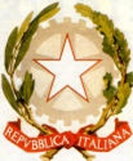 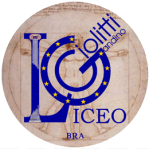 VIA F.LLI CARANDO N. 43 – 12042 BRA (CN)TEL. 0172/44624 – FAX 0172/432320Codice fiscale: 8200229 004 5Codice scuola: CNPS05000DE – Mail: segreteria@pec.liceidibra.com                                                                               Ai Sigg. Genitori				degli alunni delle classi III A CLASSICO - III BOggetto:   PROGRAMMA VIAGGIO D’ISTRUZIONE in SICILIA in aereoClassicoinvolte: III A CLASSICO - III BNumero partecipanti:   39 alunni + 3 docenti accompagnatori Docenti accompagnatori: prof. GARONE – prof.ssa BRUNO Maria – Prof. OLIVERODocente capogita:	prof. Francesco GARONEPROGRAMMA:07 marzo 2016Ore 2.30: partenza dal Movicentro  per l’aeroporto di Milano Malpensa.Ore 7.15: partenza per Catania con volo EasyJet con arrivo alle ore 09.10.Breve visita al centro di Catania (eventuale colazione)Escursione sull’Etna.Pranzo libero.Nel pomeriggio visita a Taormina, con particolare attenzione al Teatro Greco.Breve passeggiata ad Acitrezza.Sistemazione in hôtel con cena e pernottamento.Dopo cena passeggiata nel centro storico di Siracusa.08 marzo 2016Ore 8.00: prima colazione in hôtelIn mattinata visita al sito archeologico greco di Siracusa.Pranzo libero.Nel pomeriggio visita alla città barocca di Noto, con guida. Eventuale breve visita a RagusaCena in hôtel e pernottamento. Dopo cena passeggiata nel centro storico di Siracusa.09 marzo 2016Ore 7.30: prima colazione in hôtelPartenza per Piazza Armerina e visita alla villa Romana del Casale.Proseguimento per Agrigento.Pranzo libero.Nel pomeriggio visita con guida al sito archeologico greco della Valle dei Templi di Agrigento e visita alla Casa di Pirandello. ed eventualmente al museo archeologico, Sistemazione in hôtel con cena e pernottamento.Possibile Ammirazione notturna dei templi.10 marzo 2016Ore 7.30: prima colazione in hôtelSosta a Ribera (Città delle arance e città natale di Francesco Crispi) con brevissima visita ad un aranceto Partenza per l'Area Archeologica di Selinunte.Pranzo libero in luogo da definire in base ai tempi Nel pomeriggio visita a Segesta. Nel tardo pomeriggio visita a MonrealeSistemazione in hôtel a Palermo con cena e pernottamento.Visita serale al centro della città11 marzo 2016Ore 7.30: prima colazione in hôtelOre 08.30: visita della città di Palermo.Pranzo libero.Nel pomeriggio visita a CefalùRientro in hôtel con cena e pernottamento.Visita serale al centro della città12 marzo 2016Ore 7.30: prima colazione in hôtelIn mattinata visita a Palermo  Pranzo libero.Ore 14.50: partenza da Palermo per Milano Malpensa con volo EasyJet;Rientro con pullman a Bra al Movicentro.Potrebbero esserci eventuali variazioni del programma.SISTEMAZIONE:		SIRACUSA:  HOTEL CENTRALE SIRACUSA - Corso Umberto I, 141 - tel. 0931 60528AGRIGENTO: HOTEL TRE TORRI - Via Cannatello, 7 - tel. 0922 606733PALERMO: HOTEL ATHENAEUM - Via Giannettino, 4 – tel. 091 652 3529ORGANIZZAZIONE: FASHION TRAVEL – Via Alba, 6 – 12042 BraTel. 0172/423127MEZZO DI TRASPORTO: pullman A/R  Bra – aeroporto Milano Malpensa; Andata: aereo EasyJet da Milano Malpensa - CataniaRitorno: aereo EasyJet da Palermo– Milano MalpensaQUOTA DI PARTECIPAZIONE: € 398,00 (comprende prima colazione, cena, pernottamento ed assicurazione di legge). Comprende, inoltre, tutte le visite guidate nel programma.EXTRA: pranzi. Si pregano gli studenti di prevedere una caparra di € 20,00 – 25,00che può essere richiesta dagli alberghi come rimborso per eventuali danni causati dagli stessi.€ 5,00 max per ingressi.DOCUMENTI NECESSARI: tessera sanitaria e documento di identità.AVVERTENZE: peso bagaglio . Max; bagaglio a mano . Misure 45x55x15.